Батырбекова Асел Колганатовна,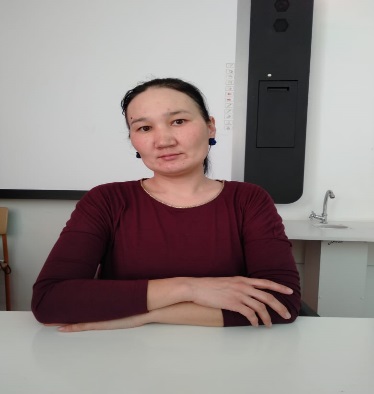 Қостанай облысы, Арқалық қаласы, Ашутасты ауылыА.С.Макаренко орта мектебінің 
ағылшын тілі мұғалімі
Writing an article for a school magazine or school e-zine about festivals or unusual and interesting journeysCLASS: 7Number present: absent:absent:Learning objectives(s) that this lesson is contributing to (link to the Subject programme)7.C4 evaluate and respond constructively to feedback from others and dialoge of studing7.S7 use appropriate subject-specific vocabulary and syntax to talk about a range of general  topics, and some curricular topics7.W3 write with moderate grammatical accuracy on a limited range of  familiar general and curricular topics7.C4 evaluate and respond constructively to feedback from others and dialoge of studing7.S7 use appropriate subject-specific vocabulary and syntax to talk about a range of general  topics, and some curricular topics7.W3 write with moderate grammatical accuracy on a limited range of  familiar general and curricular topics7.C4 evaluate and respond constructively to feedback from others and dialoge of studing7.S7 use appropriate subject-specific vocabulary and syntax to talk about a range of general  topics, and some curricular topics7.W3 write with moderate grammatical accuracy on a limited range of  familiar general and curricular topicsLesson objectivesAll learners will be able to: useappropriate subject-specific vocabulary and syntaxMost learners will be able to: use moderate grammatical accuracy in doing tasks         Some learners will be able to:discuss  about festivals and unusual  interesting journeys in a groupAll learners will be able to: useappropriate subject-specific vocabulary and syntaxMost learners will be able to: use moderate grammatical accuracy in doing tasks         Some learners will be able to:discuss  about festivals and unusual  interesting journeys in a groupAll learners will be able to: useappropriate subject-specific vocabulary and syntaxMost learners will be able to: use moderate grammatical accuracy in doing tasks         Some learners will be able to:discuss  about festivals and unusual  interesting journeys in a groupAssessment criteriaApply topic related vocabulary in speech appropriately arranging words and phrases into well-formed sentencesDemonstrate the ability to write grammatically correct sentences on familiar  topics.Apply topic related vocabulary in speech appropriately arranging words and phrases into well-formed sentencesDemonstrate the ability to write grammatically correct sentences on familiar  topics.Apply topic related vocabulary in speech appropriately arranging words and phrases into well-formed sentencesDemonstrate the ability to write grammatically correct sentences on familiar  topics.Level of thinking skillsApplicationHigher order thinking skillsApplicationHigher order thinking skillsApplicationHigher order thinking skillsValues links 2)	National unity, peace and harmony in our society2)	National unity, peace and harmony in our society2)	National unity, peace and harmony in our societyCross-curricular linksGeography, Computer studyGeography, Computer studyGeography, Computer studyPrevious learningMaking a brochure/leafletMaking a brochure/leafletMaking a brochure/leafletPlanPlanPlanPlanPlanned timingsPlanned activities (replace the notes below with your planned activities)Planned activities (replace the notes below with your planned activities)Resources	Start10minOrg. moment: Greeting the leaners. I’ll greet leaners and introduce with the learning objectives. Psychological training.Play game:  Балалар бір- біріне жаксы тілектер айту аркылы жаксы  көңіл куй сыйлайды. You are kind, You are great, You are talented, You are clever,You are nice, You are happy. which you wish. Then divide into three groups. So pupils let’s begin our lesson, first of all choose “Travelling”, “Country”,  “Sports”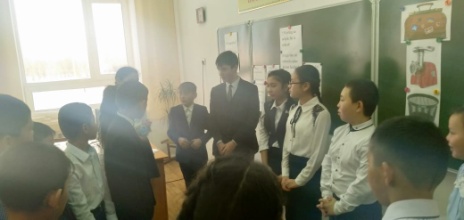 Org. moment: Greeting the leaners. I’ll greet leaners and introduce with the learning objectives. Psychological training.Play game:  Балалар бір- біріне жаксы тілектер айту аркылы жаксы  көңіл куй сыйлайды. You are kind, You are great, You are talented, You are clever,You are nice, You are happy. which you wish. Then divide into three groups. So pupils let’s begin our lesson, first of all choose “Travelling”, “Country”,  “Sports”htt://eslgames.com/present+perfect+game/Express publishing  “Excel”Express publishing  “Excel”Express publishing  “Excel”Express publishing  “Excel”Middle5 min.Group work4 min4min.4 min.Writing    5min.3min.I’ll say,to leaners “Now dear boys girls let’s exchange your exercise books and check your home task. There are keys on interactive board.”Task 1. Pre-teaching: Activating current knowledje – what do you know about…(pooling)                                                                                                                  Watching a videoWhat do you know about festivals, unusual and interesting journeys?   Have you travelled abroad?                                                                                                How do you think, can you tell of the most memorable travel experence in your interesting journeys?                                                                                                           I’ll say,  So, our today’s new theme: “ Writing an article for a school magazine or school e-zine about festivals or unusual and interesting journeys”New wordsMausoleum [mosәliәm]  Locate [lokeit]        reserve [rizәv]museum[mju:ziәm]   Valley[vali]Task 2.   Vocabulary activity   “Discussion”I’ll give flashcards to leaners with pictures.  Look at the pictures. Discuss, as in the example and work in pair, then in a group. Share your ideas  what do you see in this picture.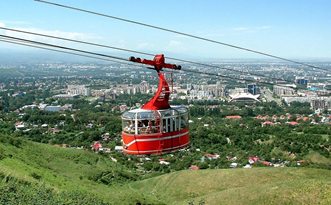 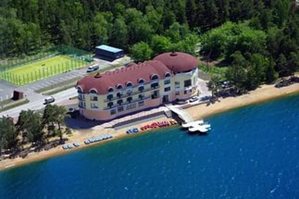 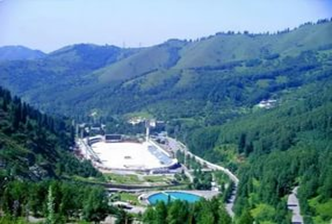 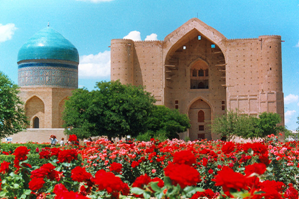 Descriptor                                 A leaner   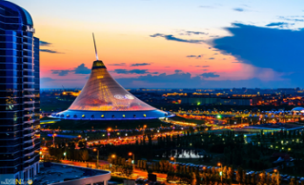 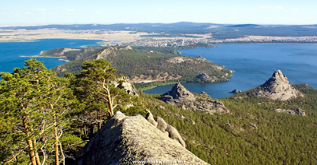 Names and describes the pictures;Tells his partner about his travel experience;Task 3.   “Work with poster”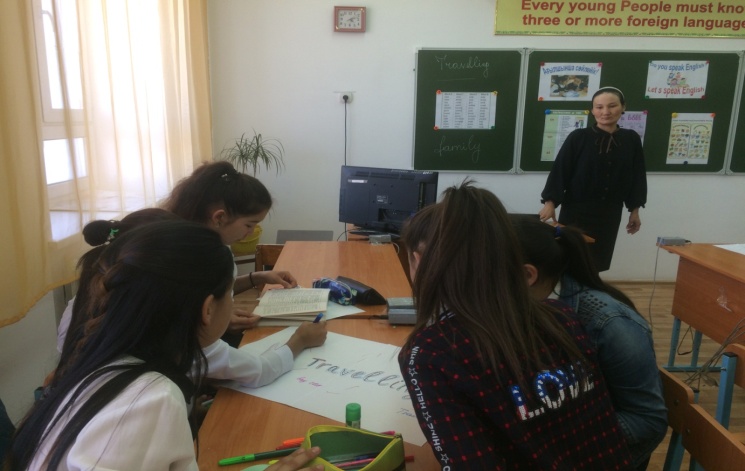 What do you know about festivals, unusual and interesting journeys?   Have you travelled abroad?                                                                                                How do you think, can you tell of the most memorable travel experence in your interesting journeys?                                                                                                           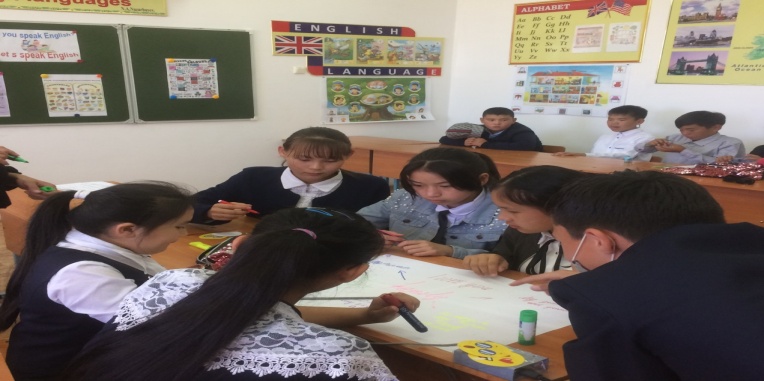 Descriptor                                    A leaner   Makes  sentences using words from teacher’s task Uses present perfect to answers;Task 4 “Who is the quickest?”Write about your festivals or unusual and interesting journeys.                                                                         Descriptor                    A learner   Writes with grammar accuracy;      Makes up a story connecting sentences into paragraphs;     Task5  “Writing an informal e-mail giving news.”    Descriptor                    A learner   Writes an email following the plan about a range of general topicsI’ll say,to leaners “Now dear boys girls let’s exchange your exercise books and check your home task. There are keys on interactive board.”Task 1. Pre-teaching: Activating current knowledje – what do you know about…(pooling)                                                                                                                  Watching a videoWhat do you know about festivals, unusual and interesting journeys?   Have you travelled abroad?                                                                                                How do you think, can you tell of the most memorable travel experence in your interesting journeys?                                                                                                           I’ll say,  So, our today’s new theme: “ Writing an article for a school magazine or school e-zine about festivals or unusual and interesting journeys”New wordsMausoleum [mosәliәm]  Locate [lokeit]        reserve [rizәv]museum[mju:ziәm]   Valley[vali]Task 2.   Vocabulary activity   “Discussion”I’ll give flashcards to leaners with pictures.  Look at the pictures. Discuss, as in the example and work in pair, then in a group. Share your ideas  what do you see in this picture.Descriptor                                 A leaner   Names and describes the pictures;Tells his partner about his travel experience;Task 3.   “Work with poster”What do you know about festivals, unusual and interesting journeys?   Have you travelled abroad?                                                                                                How do you think, can you tell of the most memorable travel experence in your interesting journeys?                                                                                                           Descriptor                                    A leaner   Makes  sentences using words from teacher’s task Uses present perfect to answers;Task 4 “Who is the quickest?”Write about your festivals or unusual and interesting journeys.                                                                         Descriptor                    A learner   Writes with grammar accuracy;      Makes up a story connecting sentences into paragraphs;     Task5  “Writing an informal e-mail giving news.”    Descriptor                    A learner   Writes an email following the plan about a range of general topicshtt://eslgames.com/present+perfect+game/Express publishing  “Excel”Express publishing  “Excel”Express publishing  “Excel”Express publishing  “Excel”End             Feedback3 min.During a lesson I have: learnt about…                                           remembered                                           known thatNow I know:                    speak about                                           writeNow I can:                        speak about….write…                                                                                 During a lesson I have: learnt about…                                           remembered                                           known thatNow I know:                    speak about                                           writeNow I can:                        speak about….write…                                                                                 Magazine: «Ағылшын тіліноқыту әдістемелігі»Assessment             2min.During the lesson I’ll assess leaners with oral assessment and count “Well done”, “Good”, “Try again”, cards.During the lesson I’ll assess leaners with oral assessment and count “Well done”, “Good”, “Try again”, cards.Magazine: «Ағылшын тілін оқыту әдістемелігі»